DATOS DE IDENTIFICACIÓNDATOS DE IDENTIFICACIÓNDATOS DE IDENTIFICACIÓNDATOS DE IDENTIFICACIÓNDATOS DE IDENTIFICACIÓNDATOS DE IDENTIFICACIÓNNombre de la asignaturaNombre de la asignaturaManejo y Procesamiento de Productos MarinosManejo y Procesamiento de Productos MarinosManejo y Procesamiento de Productos MarinosManejo y Procesamiento de Productos MarinosCampusCampusHermosillo Hermosillo Hermosillo Hermosillo Facultad InterdisciplinariaFacultad InterdisciplinariaCiencias Biológicas y de SaludCiencias Biológicas y de SaludCiencias Biológicas y de SaludCiencias Biológicas y de SaludDepartamentoDepartamentoInvestigación y Posgrado en AlimentosInvestigación y Posgrado en AlimentosInvestigación y Posgrado en AlimentosInvestigación y Posgrado en AlimentosProgramaProgramaDoctorado en Ciencias de los AlimentosDoctorado en Ciencias de los AlimentosDoctorado en Ciencias de los AlimentosDoctorado en Ciencias de los AlimentosCarácterCarácterObligatoria (  )Obligatoria (  )Optativa (  X )Optativa (  X )Horas teoría3 hsmHoras práctica000Valor en créditosValor en créditos6666OBJETIVO GENERALOBJETIVO GENERALOBJETIVO GENERALOBJETIVO GENERALOBJETIVO GENERALOBJETIVO GENERALEl alumno adquirirá un conocimiento sólido y actual sobre las técnicas usadas en el procesado de los productos de la pesca así como las tendencias en la investigación y producción, para propiciar la capacidad de apoyar y desarrollar investigación básica y aplicada de forma independiente sobre problemas relevantes relacionados con el manejo y procesamiento de los productos marinosEl alumno adquirirá un conocimiento sólido y actual sobre las técnicas usadas en el procesado de los productos de la pesca así como las tendencias en la investigación y producción, para propiciar la capacidad de apoyar y desarrollar investigación básica y aplicada de forma independiente sobre problemas relevantes relacionados con el manejo y procesamiento de los productos marinosEl alumno adquirirá un conocimiento sólido y actual sobre las técnicas usadas en el procesado de los productos de la pesca así como las tendencias en la investigación y producción, para propiciar la capacidad de apoyar y desarrollar investigación básica y aplicada de forma independiente sobre problemas relevantes relacionados con el manejo y procesamiento de los productos marinosEl alumno adquirirá un conocimiento sólido y actual sobre las técnicas usadas en el procesado de los productos de la pesca así como las tendencias en la investigación y producción, para propiciar la capacidad de apoyar y desarrollar investigación básica y aplicada de forma independiente sobre problemas relevantes relacionados con el manejo y procesamiento de los productos marinosEl alumno adquirirá un conocimiento sólido y actual sobre las técnicas usadas en el procesado de los productos de la pesca así como las tendencias en la investigación y producción, para propiciar la capacidad de apoyar y desarrollar investigación básica y aplicada de forma independiente sobre problemas relevantes relacionados con el manejo y procesamiento de los productos marinosEl alumno adquirirá un conocimiento sólido y actual sobre las técnicas usadas en el procesado de los productos de la pesca así como las tendencias en la investigación y producción, para propiciar la capacidad de apoyar y desarrollar investigación básica y aplicada de forma independiente sobre problemas relevantes relacionados con el manejo y procesamiento de los productos marinosOBJETIVOS ESPECÍFICOSOBJETIVOS ESPECÍFICOSOBJETIVOS ESPECÍFICOSOBJETIVOS ESPECÍFICOSOBJETIVOS ESPECÍFICOSOBJETIVOS ESPECÍFICOSComprender y describir el manejo y conservación del pescado y los mariscos tanto en las embarcaciones como en los almacenes, plantas procesadoras y centros comercialesManejar adecuadamente los conceptos básicos de la congelación como un proceso de conservación de pescados y mariscos incluyendo los tratamientos previos y los posteriores, así como los aspectos de calidad a cuidarEstablecer mediante diagramas de flujo procesos: Seco-salado, ahumado, encurtido y escabeche, de pescados y marisco incluyendo los preparativos, el envasado, manejo y evaluaciones de calidad.Comprender los mecanismos involucrados en las reacciones alergénicas que inducen los organismos marinosManejar adecuadamente los conceptos relacionados con el uso de las nuevas tecnologías en el procesamiento de alimentos marinos.Comprender y describir el manejo y conservación del pescado y los mariscos tanto en las embarcaciones como en los almacenes, plantas procesadoras y centros comercialesManejar adecuadamente los conceptos básicos de la congelación como un proceso de conservación de pescados y mariscos incluyendo los tratamientos previos y los posteriores, así como los aspectos de calidad a cuidarEstablecer mediante diagramas de flujo procesos: Seco-salado, ahumado, encurtido y escabeche, de pescados y marisco incluyendo los preparativos, el envasado, manejo y evaluaciones de calidad.Comprender los mecanismos involucrados en las reacciones alergénicas que inducen los organismos marinosManejar adecuadamente los conceptos relacionados con el uso de las nuevas tecnologías en el procesamiento de alimentos marinos.Comprender y describir el manejo y conservación del pescado y los mariscos tanto en las embarcaciones como en los almacenes, plantas procesadoras y centros comercialesManejar adecuadamente los conceptos básicos de la congelación como un proceso de conservación de pescados y mariscos incluyendo los tratamientos previos y los posteriores, así como los aspectos de calidad a cuidarEstablecer mediante diagramas de flujo procesos: Seco-salado, ahumado, encurtido y escabeche, de pescados y marisco incluyendo los preparativos, el envasado, manejo y evaluaciones de calidad.Comprender los mecanismos involucrados en las reacciones alergénicas que inducen los organismos marinosManejar adecuadamente los conceptos relacionados con el uso de las nuevas tecnologías en el procesamiento de alimentos marinos.Comprender y describir el manejo y conservación del pescado y los mariscos tanto en las embarcaciones como en los almacenes, plantas procesadoras y centros comercialesManejar adecuadamente los conceptos básicos de la congelación como un proceso de conservación de pescados y mariscos incluyendo los tratamientos previos y los posteriores, así como los aspectos de calidad a cuidarEstablecer mediante diagramas de flujo procesos: Seco-salado, ahumado, encurtido y escabeche, de pescados y marisco incluyendo los preparativos, el envasado, manejo y evaluaciones de calidad.Comprender los mecanismos involucrados en las reacciones alergénicas que inducen los organismos marinosManejar adecuadamente los conceptos relacionados con el uso de las nuevas tecnologías en el procesamiento de alimentos marinos.Comprender y describir el manejo y conservación del pescado y los mariscos tanto en las embarcaciones como en los almacenes, plantas procesadoras y centros comercialesManejar adecuadamente los conceptos básicos de la congelación como un proceso de conservación de pescados y mariscos incluyendo los tratamientos previos y los posteriores, así como los aspectos de calidad a cuidarEstablecer mediante diagramas de flujo procesos: Seco-salado, ahumado, encurtido y escabeche, de pescados y marisco incluyendo los preparativos, el envasado, manejo y evaluaciones de calidad.Comprender los mecanismos involucrados en las reacciones alergénicas que inducen los organismos marinosManejar adecuadamente los conceptos relacionados con el uso de las nuevas tecnologías en el procesamiento de alimentos marinos.Comprender y describir el manejo y conservación del pescado y los mariscos tanto en las embarcaciones como en los almacenes, plantas procesadoras y centros comercialesManejar adecuadamente los conceptos básicos de la congelación como un proceso de conservación de pescados y mariscos incluyendo los tratamientos previos y los posteriores, así como los aspectos de calidad a cuidarEstablecer mediante diagramas de flujo procesos: Seco-salado, ahumado, encurtido y escabeche, de pescados y marisco incluyendo los preparativos, el envasado, manejo y evaluaciones de calidad.Comprender los mecanismos involucrados en las reacciones alergénicas que inducen los organismos marinosManejar adecuadamente los conceptos relacionados con el uso de las nuevas tecnologías en el procesamiento de alimentos marinos.CONTENIDO SINTÉTICOCONTENIDO SINTÉTICOCONTENIDO SINTÉTICOCONTENIDO SINTÉTICOCONTENIDO SINTÉTICOCONTENIDO SINTÉTICOOrdenTemaTemaTemaTemaTema1.La industria de productos marinos en México. Historia, situación actual, futuro próximo, fúturo lejanoLa industria de productos marinos en México. Historia, situación actual, futuro próximo, fúturo lejanoLa industria de productos marinos en México. Historia, situación actual, futuro próximo, fúturo lejanoLa industria de productos marinos en México. Historia, situación actual, futuro próximo, fúturo lejanoLa industria de productos marinos en México. Historia, situación actual, futuro próximo, fúturo lejano2.Especies marinas de interés comercialEspecies marinas de interés comercialEspecies marinas de interés comercialEspecies marinas de interés comercialEspecies marinas de interés comercial3.Manejo en cubierta. Estiba y mantenimiento en la bodega del barco. Conservación del pescado a bordo de las embarcaciones. Diseño de la cubierta y del equipo. Uso de antibióticos en la conservación del pescado fresco. Manejo del pescado durante la distribuciónManejo en cubierta. Estiba y mantenimiento en la bodega del barco. Conservación del pescado a bordo de las embarcaciones. Diseño de la cubierta y del equipo. Uso de antibióticos en la conservación del pescado fresco. Manejo del pescado durante la distribuciónManejo en cubierta. Estiba y mantenimiento en la bodega del barco. Conservación del pescado a bordo de las embarcaciones. Diseño de la cubierta y del equipo. Uso de antibióticos en la conservación del pescado fresco. Manejo del pescado durante la distribuciónManejo en cubierta. Estiba y mantenimiento en la bodega del barco. Conservación del pescado a bordo de las embarcaciones. Diseño de la cubierta y del equipo. Uso de antibióticos en la conservación del pescado fresco. Manejo del pescado durante la distribuciónManejo en cubierta. Estiba y mantenimiento en la bodega del barco. Conservación del pescado a bordo de las embarcaciones. Diseño de la cubierta y del equipo. Uso de antibióticos en la conservación del pescado fresco. Manejo del pescado durante la distribución4. La congelación. Finalidad. Cambios fisicoquímicos en el músculo de pescado. Tratamiento previo. Factores que intervienen. Polifosfatos. Características. Operación y funcionamiento de plantas congelantes. Tiempos de congelación y rendimientos. Medida de la temperatura. Tratamiento posterior. Almacenamiento frigorífico. Manejo del pescado congelado. Transporte. Descongelación. Exhibición del pescado fresco y del congelado. Control de insectos. Congelación. Manejo y almacenamiento del camarón y otros mariscos La congelación. Finalidad. Cambios fisicoquímicos en el músculo de pescado. Tratamiento previo. Factores que intervienen. Polifosfatos. Características. Operación y funcionamiento de plantas congelantes. Tiempos de congelación y rendimientos. Medida de la temperatura. Tratamiento posterior. Almacenamiento frigorífico. Manejo del pescado congelado. Transporte. Descongelación. Exhibición del pescado fresco y del congelado. Control de insectos. Congelación. Manejo y almacenamiento del camarón y otros mariscos La congelación. Finalidad. Cambios fisicoquímicos en el músculo de pescado. Tratamiento previo. Factores que intervienen. Polifosfatos. Características. Operación y funcionamiento de plantas congelantes. Tiempos de congelación y rendimientos. Medida de la temperatura. Tratamiento posterior. Almacenamiento frigorífico. Manejo del pescado congelado. Transporte. Descongelación. Exhibición del pescado fresco y del congelado. Control de insectos. Congelación. Manejo y almacenamiento del camarón y otros mariscos La congelación. Finalidad. Cambios fisicoquímicos en el músculo de pescado. Tratamiento previo. Factores que intervienen. Polifosfatos. Características. Operación y funcionamiento de plantas congelantes. Tiempos de congelación y rendimientos. Medida de la temperatura. Tratamiento posterior. Almacenamiento frigorífico. Manejo del pescado congelado. Transporte. Descongelación. Exhibición del pescado fresco y del congelado. Control de insectos. Congelación. Manejo y almacenamiento del camarón y otros mariscos La congelación. Finalidad. Cambios fisicoquímicos en el músculo de pescado. Tratamiento previo. Factores que intervienen. Polifosfatos. Características. Operación y funcionamiento de plantas congelantes. Tiempos de congelación y rendimientos. Medida de la temperatura. Tratamiento posterior. Almacenamiento frigorífico. Manejo del pescado congelado. Transporte. Descongelación. Exhibición del pescado fresco y del congelado. Control de insectos. Congelación. Manejo y almacenamiento del camarón y otros mariscos5.Principios de la conservación por salado, ahumado y escabeche. Métodos de curado. Métodos de secado. Alteraciones de pescado seco, salado, ahumado y en escabechePrincipios de la conservación por salado, ahumado y escabeche. Métodos de curado. Métodos de secado. Alteraciones de pescado seco, salado, ahumado y en escabechePrincipios de la conservación por salado, ahumado y escabeche. Métodos de curado. Métodos de secado. Alteraciones de pescado seco, salado, ahumado y en escabechePrincipios de la conservación por salado, ahumado y escabeche. Métodos de curado. Métodos de secado. Alteraciones de pescado seco, salado, ahumado y en escabechePrincipios de la conservación por salado, ahumado y escabeche. Métodos de curado. Métodos de secado. Alteraciones de pescado seco, salado, ahumado y en escabeche6. Proceso de enlatado. Descomposición del pescado enlatado. Principales productos enlatadosProceso de enlatado. Descomposición del pescado enlatado. Principales productos enlatadosProceso de enlatado. Descomposición del pescado enlatado. Principales productos enlatadosProceso de enlatado. Descomposición del pescado enlatado. Principales productos enlatadosProceso de enlatado. Descomposición del pescado enlatado. Principales productos enlatados7.Nuevas tecnologíasNuevas tecnologíasNuevas tecnologíasNuevas tecnologíasNuevas tecnologíasMODALIDADES O FORMAS DE CONDUCCIÓN DE LOS PROCESOS DE ENSEÑANZA-APRENDIZAJEMODALIDADES O FORMAS DE CONDUCCIÓN DE LOS PROCESOS DE ENSEÑANZA-APRENDIZAJEMODALIDADES O FORMAS DE CONDUCCIÓN DE LOS PROCESOS DE ENSEÑANZA-APRENDIZAJEMODALIDADES O FORMAS DE CONDUCCIÓN DE LOS PROCESOS DE ENSEÑANZA-APRENDIZAJEMODALIDADES O FORMAS DE CONDUCCIÓN DE LOS PROCESOS DE ENSEÑANZA-APRENDIZAJEMODALIDADES O FORMAS DE CONDUCCIÓN DE LOS PROCESOS DE ENSEÑANZA-APRENDIZAJEActividades realizadas por el alumnoLos alumnos reflexionan (eje teórico) en grupo (eje axiológico), en un marco de orden y respeto mutuo (eje axiológico), sobre la estructura de las moléculas, y su contribución a las propiedades físicas y químicas de los alimentos; investigan (eje heurístico) en equipo (eje axiológico) sobre los procesos alimenticios y los cambios químicos en los alimentos y elaboran en lo individual una propuesta con temas actuales sobre soluciones alternativas a problemas relacionados con los cambios químicos durante el procesamiento de los alimentos (eje heurístico).Técnicas metodológicas de aprendizajeEl empleo de diapositivas para indicar reacciones químicas de los componentes de los alimentos durante el procesamiento.La participación activa en el grupo de trabajo.La consulta de las fuentes de información impresas o en línea.La realización de las tareas individuales de investigación.Estrategía metodologíca de enseñanza Discusión dirigida.Aprendizaje basado en problemasDebates.Discusión acerca del uso y valor del conocimiento. Preguntas intercaladasActividades realizadas por el alumnoLos alumnos reflexionan (eje teórico) en grupo (eje axiológico), en un marco de orden y respeto mutuo (eje axiológico), sobre la estructura de las moléculas, y su contribución a las propiedades físicas y químicas de los alimentos; investigan (eje heurístico) en equipo (eje axiológico) sobre los procesos alimenticios y los cambios químicos en los alimentos y elaboran en lo individual una propuesta con temas actuales sobre soluciones alternativas a problemas relacionados con los cambios químicos durante el procesamiento de los alimentos (eje heurístico).Técnicas metodológicas de aprendizajeEl empleo de diapositivas para indicar reacciones químicas de los componentes de los alimentos durante el procesamiento.La participación activa en el grupo de trabajo.La consulta de las fuentes de información impresas o en línea.La realización de las tareas individuales de investigación.Estrategía metodologíca de enseñanza Discusión dirigida.Aprendizaje basado en problemasDebates.Discusión acerca del uso y valor del conocimiento. Preguntas intercaladasActividades realizadas por el alumnoLos alumnos reflexionan (eje teórico) en grupo (eje axiológico), en un marco de orden y respeto mutuo (eje axiológico), sobre la estructura de las moléculas, y su contribución a las propiedades físicas y químicas de los alimentos; investigan (eje heurístico) en equipo (eje axiológico) sobre los procesos alimenticios y los cambios químicos en los alimentos y elaboran en lo individual una propuesta con temas actuales sobre soluciones alternativas a problemas relacionados con los cambios químicos durante el procesamiento de los alimentos (eje heurístico).Técnicas metodológicas de aprendizajeEl empleo de diapositivas para indicar reacciones químicas de los componentes de los alimentos durante el procesamiento.La participación activa en el grupo de trabajo.La consulta de las fuentes de información impresas o en línea.La realización de las tareas individuales de investigación.Estrategía metodologíca de enseñanza Discusión dirigida.Aprendizaje basado en problemasDebates.Discusión acerca del uso y valor del conocimiento. Preguntas intercaladasActividades realizadas por el alumnoLos alumnos reflexionan (eje teórico) en grupo (eje axiológico), en un marco de orden y respeto mutuo (eje axiológico), sobre la estructura de las moléculas, y su contribución a las propiedades físicas y químicas de los alimentos; investigan (eje heurístico) en equipo (eje axiológico) sobre los procesos alimenticios y los cambios químicos en los alimentos y elaboran en lo individual una propuesta con temas actuales sobre soluciones alternativas a problemas relacionados con los cambios químicos durante el procesamiento de los alimentos (eje heurístico).Técnicas metodológicas de aprendizajeEl empleo de diapositivas para indicar reacciones químicas de los componentes de los alimentos durante el procesamiento.La participación activa en el grupo de trabajo.La consulta de las fuentes de información impresas o en línea.La realización de las tareas individuales de investigación.Estrategía metodologíca de enseñanza Discusión dirigida.Aprendizaje basado en problemasDebates.Discusión acerca del uso y valor del conocimiento. Preguntas intercaladasActividades realizadas por el alumnoLos alumnos reflexionan (eje teórico) en grupo (eje axiológico), en un marco de orden y respeto mutuo (eje axiológico), sobre la estructura de las moléculas, y su contribución a las propiedades físicas y químicas de los alimentos; investigan (eje heurístico) en equipo (eje axiológico) sobre los procesos alimenticios y los cambios químicos en los alimentos y elaboran en lo individual una propuesta con temas actuales sobre soluciones alternativas a problemas relacionados con los cambios químicos durante el procesamiento de los alimentos (eje heurístico).Técnicas metodológicas de aprendizajeEl empleo de diapositivas para indicar reacciones químicas de los componentes de los alimentos durante el procesamiento.La participación activa en el grupo de trabajo.La consulta de las fuentes de información impresas o en línea.La realización de las tareas individuales de investigación.Estrategía metodologíca de enseñanza Discusión dirigida.Aprendizaje basado en problemasDebates.Discusión acerca del uso y valor del conocimiento. Preguntas intercaladasActividades realizadas por el alumnoLos alumnos reflexionan (eje teórico) en grupo (eje axiológico), en un marco de orden y respeto mutuo (eje axiológico), sobre la estructura de las moléculas, y su contribución a las propiedades físicas y químicas de los alimentos; investigan (eje heurístico) en equipo (eje axiológico) sobre los procesos alimenticios y los cambios químicos en los alimentos y elaboran en lo individual una propuesta con temas actuales sobre soluciones alternativas a problemas relacionados con los cambios químicos durante el procesamiento de los alimentos (eje heurístico).Técnicas metodológicas de aprendizajeEl empleo de diapositivas para indicar reacciones químicas de los componentes de los alimentos durante el procesamiento.La participación activa en el grupo de trabajo.La consulta de las fuentes de información impresas o en línea.La realización de las tareas individuales de investigación.Estrategía metodologíca de enseñanza Discusión dirigida.Aprendizaje basado en problemasDebates.Discusión acerca del uso y valor del conocimiento. Preguntas intercaladasMODALIDADES DE EVALUACIÓN Y ACREDITACIÓNMODALIDADES DE EVALUACIÓN Y ACREDITACIÓNMODALIDADES DE EVALUACIÓN Y ACREDITACIÓNMODALIDADES DE EVALUACIÓN Y ACREDITACIÓNMODALIDADES DE EVALUACIÓN Y ACREDITACIÓNMODALIDADES DE EVALUACIÓN Y ACREDITACIÓNEl curso de Manejo y Procesamiento de Productos Marinos pretende dar a los alumnos una visión amplia y motivante al estudio de la Ciencias Alimentarias a través de comprender la relación manejo-procesamiento de los productos marinos con su calidad microbiológica y sensoriales, procurando mantener una constante actualización de los cambios y tendencias en cuanto a las diferentes tecnologías de preservación aplicadas a los organismos marinos; y con el propósito evaluar las competencias adquiridas en el saber, hacer, ser y emprender tendrá las siguientes características en el ambiente de evaluación del aprendizaje:El curso de Manejo y Procesamiento de Productos Marinos pretende dar a los alumnos una visión amplia y motivante al estudio de la Ciencias Alimentarias a través de comprender la relación manejo-procesamiento de los productos marinos con su calidad microbiológica y sensoriales, procurando mantener una constante actualización de los cambios y tendencias en cuanto a las diferentes tecnologías de preservación aplicadas a los organismos marinos; y con el propósito evaluar las competencias adquiridas en el saber, hacer, ser y emprender tendrá las siguientes características en el ambiente de evaluación del aprendizaje:El curso de Manejo y Procesamiento de Productos Marinos pretende dar a los alumnos una visión amplia y motivante al estudio de la Ciencias Alimentarias a través de comprender la relación manejo-procesamiento de los productos marinos con su calidad microbiológica y sensoriales, procurando mantener una constante actualización de los cambios y tendencias en cuanto a las diferentes tecnologías de preservación aplicadas a los organismos marinos; y con el propósito evaluar las competencias adquiridas en el saber, hacer, ser y emprender tendrá las siguientes características en el ambiente de evaluación del aprendizaje:El curso de Manejo y Procesamiento de Productos Marinos pretende dar a los alumnos una visión amplia y motivante al estudio de la Ciencias Alimentarias a través de comprender la relación manejo-procesamiento de los productos marinos con su calidad microbiológica y sensoriales, procurando mantener una constante actualización de los cambios y tendencias en cuanto a las diferentes tecnologías de preservación aplicadas a los organismos marinos; y con el propósito evaluar las competencias adquiridas en el saber, hacer, ser y emprender tendrá las siguientes características en el ambiente de evaluación del aprendizaje:El curso de Manejo y Procesamiento de Productos Marinos pretende dar a los alumnos una visión amplia y motivante al estudio de la Ciencias Alimentarias a través de comprender la relación manejo-procesamiento de los productos marinos con su calidad microbiológica y sensoriales, procurando mantener una constante actualización de los cambios y tendencias en cuanto a las diferentes tecnologías de preservación aplicadas a los organismos marinos; y con el propósito evaluar las competencias adquiridas en el saber, hacer, ser y emprender tendrá las siguientes características en el ambiente de evaluación del aprendizaje:El curso de Manejo y Procesamiento de Productos Marinos pretende dar a los alumnos una visión amplia y motivante al estudio de la Ciencias Alimentarias a través de comprender la relación manejo-procesamiento de los productos marinos con su calidad microbiológica y sensoriales, procurando mantener una constante actualización de los cambios y tendencias en cuanto a las diferentes tecnologías de preservación aplicadas a los organismos marinos; y con el propósito evaluar las competencias adquiridas en el saber, hacer, ser y emprender tendrá las siguientes características en el ambiente de evaluación del aprendizaje:AspectoAspectoAspectoPonderaciónPonderaciónPonderaciónEvaluación escrita al final de cada unidadEvaluación escrita al final de cada unidadEvaluación escrita al final de cada unidad40 %40 %40 %Entrega de tareas por unidadEntrega de tareas por unidadEntrega de tareas por unidad10 % 10 % 10 % Exposición de temas discutidos en claseExposición de temas discutidos en claseExposición de temas discutidos en clase10% 10% 10% Entrega y exposición de un trabajo de investigación experimental.Entrega y exposición de un trabajo de investigación experimental.Entrega y exposición de un trabajo de investigación experimental.40 %40 %40 %BIBLIOGRAFÍA, DOCUMENTACIÓN Y MATERIALES DE APOYO BIBLIOGRAFÍA, DOCUMENTACIÓN Y MATERIALES DE APOYO BIBLIOGRAFÍA, DOCUMENTACIÓN Y MATERIALES DE APOYO BIBLIOGRAFÍA, DOCUMENTACIÓN Y MATERIALES DE APOYO BIBLIOGRAFÍA, DOCUMENTACIÓN Y MATERIALES DE APOYO BIBLIOGRAFÍA, DOCUMENTACIÓN Y MATERIALES DE APOYO LibrosLibrosLibrosLibrosLibrosLibrosAutorTítuloEditorialEdiciónEdiciónAñoBurges G.H.O., Cuttinng C.L., Lovern J.A. y Wattermann J.J. Fish Handling andProcessingChemical Publishing Co.1ª1ª1967Clucas I.J. y Sutcliffe P.J.Introduction to Fish Handling and ProcessingNatural Resources Institute1ª1ª1981Voigt M.N. y Botto J.RAdvances in Fisheries Technology and Biotechnology for Increased ProfitabilityPaper from the 34th Atlantic Fisheries Technological Conference andSeafood Biotechnology Workshop1989Parry R.T.Principles and Applications of Modified Atmosphere Packaging of FoodsSpringer1ª1ª1993Hall G.M. Fish Processing and TechnologySpringer1997Revistas CientíficasRevistas CientíficasRevistas CientíficasRevistas CientíficasRevistas CientíficasRevistas CientíficasJournal of Food ScienceJournal of Aquatic Food Product Technology .Journal of Agricultural and Food ChemistryJournal Food Processing EngineeringJournal of Food ScienceJournal of Aquatic Food Product Technology .Journal of Agricultural and Food ChemistryJournal Food Processing EngineeringJournal of Food ScienceJournal of Aquatic Food Product Technology .Journal of Agricultural and Food ChemistryJournal Food Processing EngineeringJournal of Food ScienceJournal of Aquatic Food Product Technology .Journal of Agricultural and Food ChemistryJournal Food Processing EngineeringJournal of Food ScienceJournal of Aquatic Food Product Technology .Journal of Agricultural and Food ChemistryJournal Food Processing EngineeringJournal of Food ScienceJournal of Aquatic Food Product Technology .Journal of Agricultural and Food ChemistryJournal Food Processing EngineeringPERFIL ACADÉMICO DESEABLE DEL RESPONSABLE DE LA ASIGNATURAPERFIL ACADÉMICO DESEABLE DEL RESPONSABLE DE LA ASIGNATURAPERFIL ACADÉMICO DESEABLE DEL RESPONSABLE DE LA ASIGNATURAPERFIL ACADÉMICO DESEABLE DEL RESPONSABLE DE LA ASIGNATURAPERFIL ACADÉMICO DESEABLE DEL RESPONSABLE DE LA ASIGNATURAPERFIL ACADÉMICO DESEABLE DEL RESPONSABLE DE LA ASIGNATURADeberá cumplir con lo establecido en el artículo 22 del Reglamento de Estudios de Posgrado vigente. Con el fin de cubrir los requerimientos externos de evaluación, es deseable que el profesor del posgrado, tenga el grado de doctor en área afín dentro del campo de las Ciencias de los Alimentos, posea experiencia docente en estas áreas temáticas y además que demuestre capacidad en el manejo de información con un enfoque interdisciplinario.Deberá cumplir con lo establecido en el artículo 22 del Reglamento de Estudios de Posgrado vigente. Con el fin de cubrir los requerimientos externos de evaluación, es deseable que el profesor del posgrado, tenga el grado de doctor en área afín dentro del campo de las Ciencias de los Alimentos, posea experiencia docente en estas áreas temáticas y además que demuestre capacidad en el manejo de información con un enfoque interdisciplinario.Deberá cumplir con lo establecido en el artículo 22 del Reglamento de Estudios de Posgrado vigente. Con el fin de cubrir los requerimientos externos de evaluación, es deseable que el profesor del posgrado, tenga el grado de doctor en área afín dentro del campo de las Ciencias de los Alimentos, posea experiencia docente en estas áreas temáticas y además que demuestre capacidad en el manejo de información con un enfoque interdisciplinario.Deberá cumplir con lo establecido en el artículo 22 del Reglamento de Estudios de Posgrado vigente. Con el fin de cubrir los requerimientos externos de evaluación, es deseable que el profesor del posgrado, tenga el grado de doctor en área afín dentro del campo de las Ciencias de los Alimentos, posea experiencia docente en estas áreas temáticas y además que demuestre capacidad en el manejo de información con un enfoque interdisciplinario.Deberá cumplir con lo establecido en el artículo 22 del Reglamento de Estudios de Posgrado vigente. Con el fin de cubrir los requerimientos externos de evaluación, es deseable que el profesor del posgrado, tenga el grado de doctor en área afín dentro del campo de las Ciencias de los Alimentos, posea experiencia docente en estas áreas temáticas y además que demuestre capacidad en el manejo de información con un enfoque interdisciplinario.Deberá cumplir con lo establecido en el artículo 22 del Reglamento de Estudios de Posgrado vigente. Con el fin de cubrir los requerimientos externos de evaluación, es deseable que el profesor del posgrado, tenga el grado de doctor en área afín dentro del campo de las Ciencias de los Alimentos, posea experiencia docente en estas áreas temáticas y además que demuestre capacidad en el manejo de información con un enfoque interdisciplinario.NOMBRE Y FIRMA DE QUIEN DISEÑÓ CARTA DESCRIPTIVANOMBRE Y FIRMA DE QUIEN DISEÑÓ CARTA DESCRIPTIVANOMBRE Y FIRMA DE QUIEN DISEÑÓ CARTA DESCRIPTIVANOMBRE Y FIRMA DE QUIEN DISEÑÓ CARTA DESCRIPTIVANOMBRE Y FIRMA DE QUIEN DISEÑÓ CARTA DESCRIPTIVANOMBRE Y FIRMA DE QUIEN DISEÑÓ CARTA DESCRIPTIVA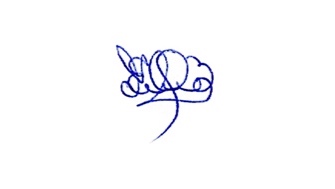 Dra. Josafat Marina Ezquerra BrauerDra. Josafat Marina Ezquerra BrauerDra. Josafat Marina Ezquerra BrauerDra. Josafat Marina Ezquerra BrauerDra. Josafat Marina Ezquerra BrauerDra. Josafat Marina Ezquerra Brauer